Secondary Math 2		Unit 2 Review	   	   Name: ________________________ Period: _______1-2 Find the measure of angle A1.2.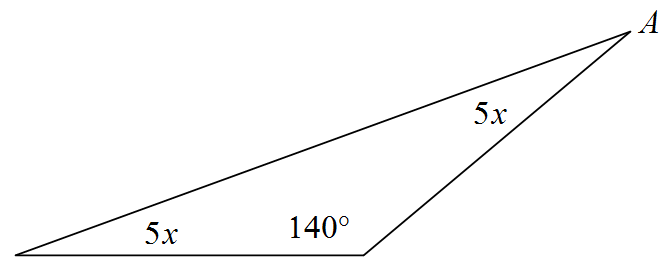 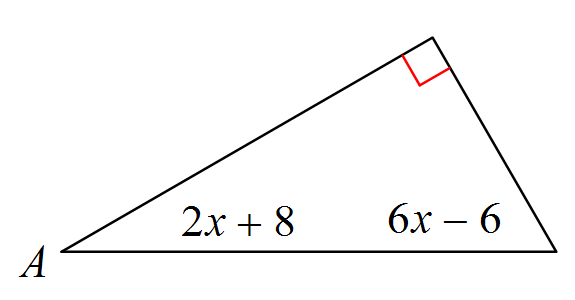 3.    Find 	4.     Find 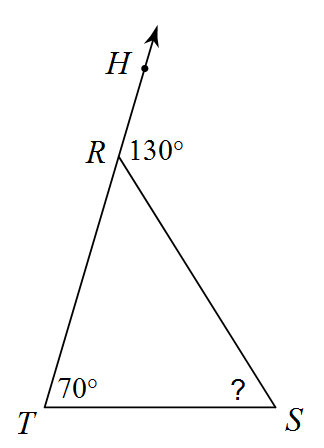 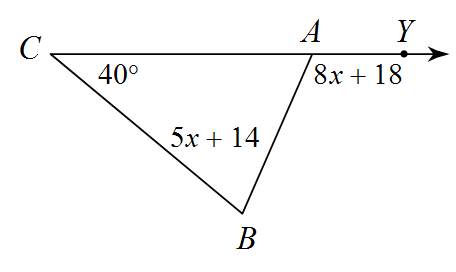 Find.	6.  Find measure of.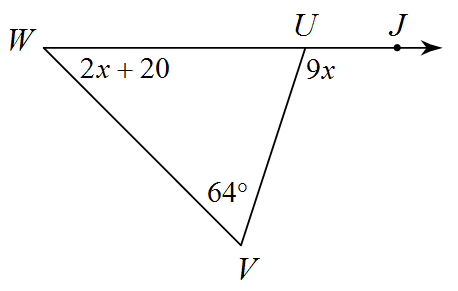 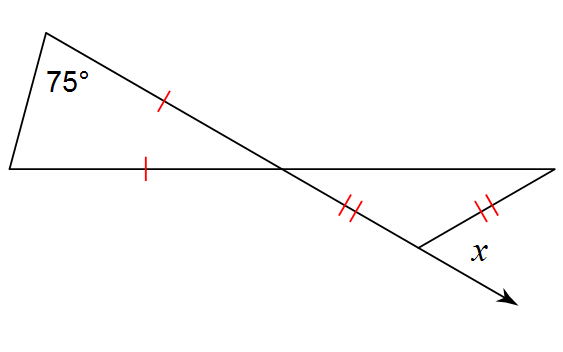 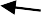 7.   Find measure of.	8.    Given that points N, P, & M are mid points,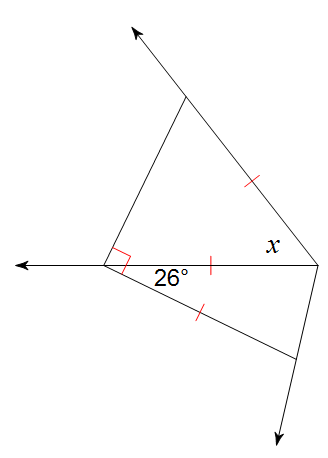 	        and given , , ∠SNP = 45𝑜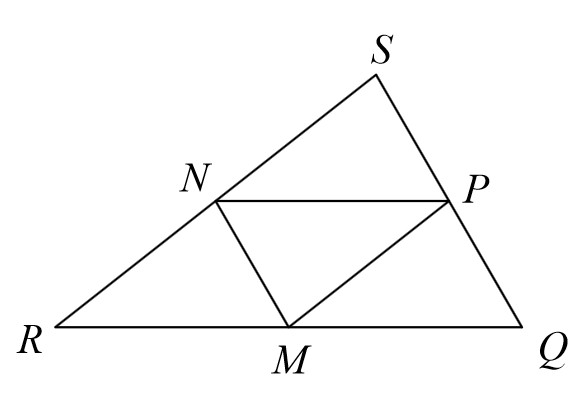 Find the length of NPGiven that Find the perimeter of ∆RSQFind ∠SRQSolve for x.Find the missing side length.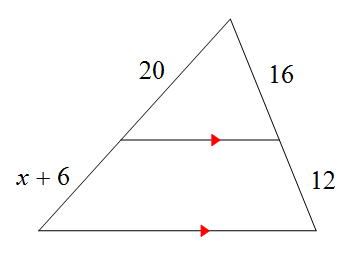 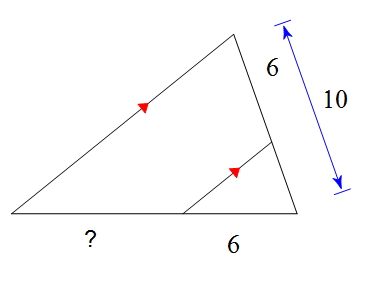 Solve for x.	12. Solve for x.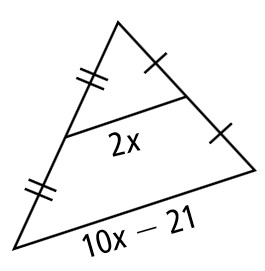 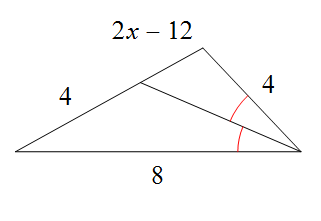 13.  Find the missing side length.	14.  Given the parallelogram, 		solve for m and n.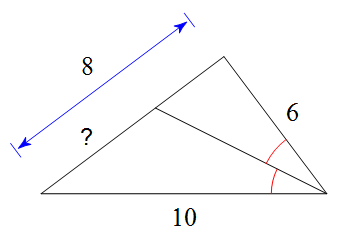 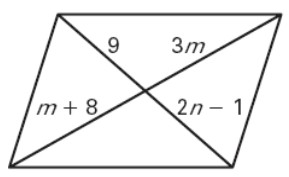 15.  Given the parallelogram, solve for f and g.	16. Given the parallelogram, 		solve for x and y.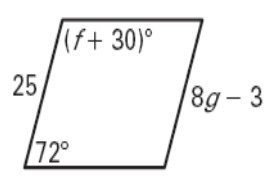 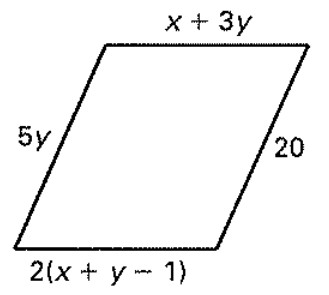 17.  Given the parallelogram, Solve for x and find .	18. BE = 51.2, EC = 38.4, DA = 15,      BD= 20. Is  Justify.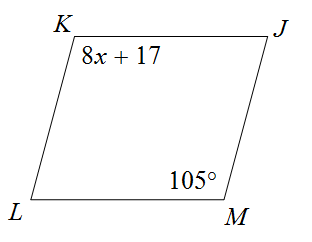 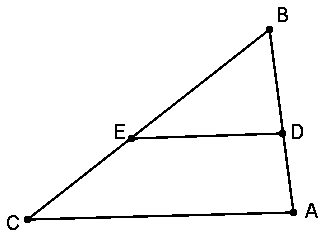 Given the verticesA(−4,4), B(−2,7), C(2,0) Classify the triangle as scalene, isosceles, or equilateral. Is the triangle a right triangle? Explain.Given the verticesA(1, −1), B(7, −1), C(4, −5) Classify the triangle as scalene, isosceles, or equilateral. Is the triangle a right triangle? Explain.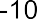 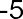 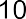 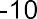 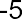 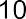 What is the most precise classification of the quadrilateral formed by the given vertices:T (−3,3), U (1,6), V (1,1), 𝑎n𝑑 W (−3, −2)Show your work.Prove or disprove that the given vertices form a parallelogram.T (2,2), U (3,4), V (7,2), 𝑎n𝑑 W (8,5).Show your work.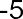 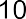 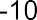 